OPRAVA VÍCEÚČELOVÉ BUDOVY A JEJÍCH VENKOVNÍCH PROSTOR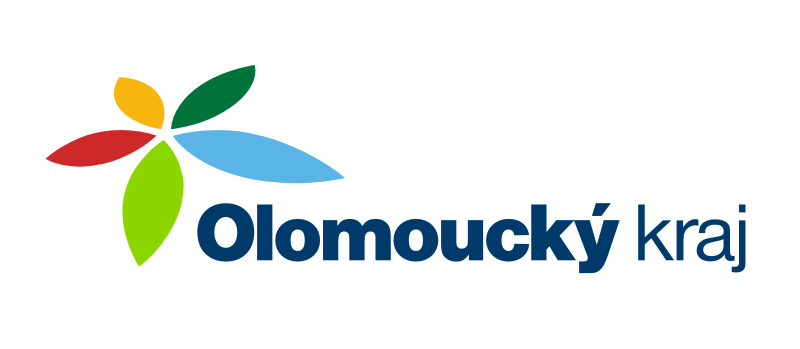 TENTO PROJEKT BYL USKUTEČNĚN ZA FINANČNÍ ÚČASTI OLOMOUCKÉHO KRAJE.CELKOVÉ NÁKLADY ČINILY 1.032.698,40 Kč. FINANČNÍ PŘÍSPĚVEK OLOMOUCKÉHO KRAJE ČINÍ 500.000,00 KČ. Z VLASTNÍCH ZDROJŮ OBEC VITČICE ZAPLATILA ZA TUTO AKCI 532.698,40 Kč.